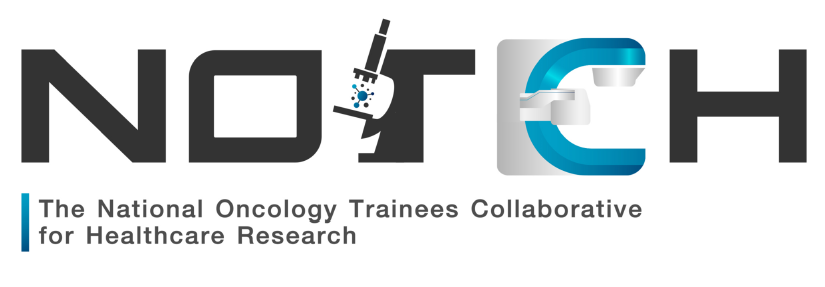                     NOTCH Virtual Research Symposium 18th October 2020                    NOTCH Virtual Research Symposium 18th October 2020                    NOTCH Virtual Research Symposium 18th October 20209.30am – 10.00amNOTCH Introductory TalkWhere we are today, past and present projects, project proposal process, how to get involvedDr Anna Olsson-BrownNOTCH Introductory TalkWhere we are today, past and present projects, project proposal process, how to get involvedDr Anna Olsson-Brown10.00am – 10.45amA Taste of the Research WorldHow it all works, the infrastructure of research in the UK, ‘key players’ in the field of research and how they interact. How laboratory-based research is transferred into the clinical setting. How much does it all cost?Prof Ruth PlummerA Taste of the Research WorldHow it all works, the infrastructure of research in the UK, ‘key players’ in the field of research and how they interact. How laboratory-based research is transferred into the clinical setting. How much does it all cost?Prof Ruth Plummer10.45am - 11.00amCOFFEECOFFEE11.00am – 11.45amClinical Trials MasterclassEverything you need to know about managing trials patients day to day – consent, mandatory reviews, navigating protocols and trials reportingDr Natalie CookeClinical Trials MasterclassEverything you need to know about managing trials patients day to day – consent, mandatory reviews, navigating protocols and trials reportingDr Natalie Cooke11.45am – 12.30pmStatistics for the every dayUnderstanding stats, what the trials are really telling you and applying stats to every day practice. Getting to grips with trial end-points.Richard JacksonStatistics for the every dayUnderstanding stats, what the trials are really telling you and applying stats to every day practice. Getting to grips with trial end-points.Richard Jackson12.30pm - 1.15pmEthics and Clinical GovernanceWhat you need for audits through to clinical trialsLauren TroughEthics and Clinical GovernanceWhat you need for audits through to clinical trialsLauren Trough1.15pm – 2.00pmLUNCH LUNCH 2.00pm - 2.15pmOral Abstract Presentation Oral Abstract Presentation BREAKOUT SESSIONSBREAKOUT SESSIONS2.15pm – 3.15pmClinical Trials in Clinical OncologyWhat are the specific challenges of conducting radiotherapy trials and how can I get involved?Prof Anthony ChalmersResearch-based career optionsCovering the spectrum of clinical trial involvement from a research-based OOPE, becoming PI/CI and academic careersDr Samra Turajlic3.15pm – 4.15pmWriting for PublicationsHow to structure your project write-up and sell it to prospective journalsDr Pippa Corrie Research projects: how do I get started?How to identify a good research project and guidance for funding applicationsDr Rebecca Lee4.15pm – 4.30pmClosing remarksClosing remarks